   Фрагмент уроку з української мови                        у 3 класіТема : Вправи на розрізнення             часових форм дієслів.                                                              Вчитель :Колісніченко О. Г.	          Надеждівка 2013                           Гра «Морські історії»Тема : Вправи на розрізнення часових форм дієслівМета : поглиблювати знання учнів про дієслово; формувати уміння розрізняти час дієслів;               вправляти учнів у вживанні дієслівних форм; розвивати мовлення учнів;виховувати працелюбність.                                                            Хід урокуI Організація  класуII  Актуалізація  опорних  знаньЩоб уміти час дієслів визначати Починаймо працювати!Слайд №1Хвилі в морі грають,Скриню лагідно гойдаютьІ на острів на морський пісокВинесли наш сундучок!- Які часи мають дієслова?( теп. час; ; мин. час;  майб. час)Слайд №2Гра «Загадковий калейдоскоп»В морі біля берегівДельфінів зграя малюківВ хвилях  весело пірналиНам загадки запропонували.До слів відгадок доберіть дієслова у різних часових формах.В морі рибка золота кораблі переверта. ( Кит)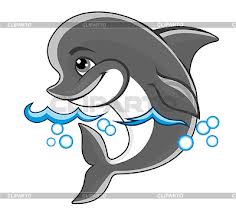 Родич рака, ходить боком, живе у морі. (КРАБ)Розпустила крила і сонце закрила. (Хмара)Слайд №3                                                                       Буря здійнялась                                                 Кораблі у морі                                                                                              Потопить взялась!Зі слів кожного рядка складіть   речення,   підкресліть дієслова, визначте час.хвилі, море  на, човнах, білі, вітрила, Ледве, колихає у, негоду , Кораблям, маяк, світитиме.   водичкою,зовсім, Плив, ще, мій,  новий, човник, паперовий  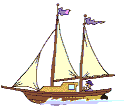 Слайд №4Сонце всміхнулосьПромінчиком торкнулосьХмару відігналоКораблі врятувало!          (відповіді до попереднього завдання)Ледве колихає море хвилі, на човнах вітрила білі( колихає - теп. час)Кораблям у негоду світитиме маяк  (світитиме – майб. час)Плив водичкою зовсім ще новий  паперовий човник мій (плив – мин. час.)         Слайд №5                                                                                    Пірнемо  на дноУ море студене                                                                   У мушлях на дніПерлини знайдемо!(завдання : 1група – виписати дієслова теперішнього часу, 2група – дієслова минулого часу,3група – дієслова майбутнього часу)Біліє , відкрилось, блищить, лежало, збиратиму, впаде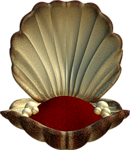 .Слайд №6Чудо риби не дрімали,Бульби весело пускалиЩоб антоніми ви підібралиДієслова  запропонували!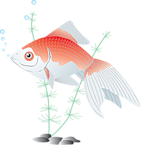 Слайд №7III  Підсумок Успіхів вам, любі діти! Вам же, гості, ми  бажаєм, Настрою на  цілий день! 